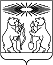 О внесении изменений в постановление администрации Северо-Енисейского района от 29.10.2013 № 563-п «Об утверждении муниципальной программы «Развитие физической культуры, спорта и молодежной политики» В целях корректировки и уточнения финансирования муниципальной программы «Развитие физической культуры, спорта и молодежной политики», утвержденной постановлением администрации Северо-Енисейского района от 29.10.2013 № 563-п, в соответствии со статьями 14, 15 Федерального закона от 06.10.2003 года № 131-ФЗ «Об общих принципах организации местного самоуправления в Российской федерации», постановлением администрации Северо-Енисейского района от 29.07.2013 № 364-п «Об утверждении порядка принятия решений о разработке муниципальных программ Северо-Енисейского района, их формировании и реализации», распоряжением администрации Северо-Енисейского района от 30.07.2013 № 650-ос «Об утверждении перечня муниципальных программ муниципального образования Северо-Енисейский район», руководствуясь статьей 34 Устава Северо-Енисейского района ПОСТАНОВЛЯЮ:1.Внести в постановление администрации Северо-Енисейского района от 29.10.2013 № 563-п «Об утверждении муниципальной программы «Развитие физической культуры, спорта и молодежной политики» (в редакции постановлений администрации Северо-Енисейского района от 18.11.2013 № 639-п; от 30.01.2014 № 36-п; от 27.02.2014 № 72-п; от 25.04.2014 № 151-п; от 08.05.2014г. № 169-п; от 03.06.2014 №234-п; от 07.07.2014 №299-п; от 18.08.2014 №391-п; от 09.09.2014 №438-п; от 02.10.2014 № 482 – п; от 13.11.2014 №556-п; от 01.12.2014 №593-п; от 22.12.2014 №662-п; от 24.12.2014 №676-п; от 18.02.2015 №43-п; от 15.05.2015 № 158-п; от 24.06.2015 № 309 – п; от 13.07.2015 № 384 –п; от 23.07.2015 № 423 – п; от 27.08.2015 № 511 – п; от 28.09.2015 № 597 – п.; от 13.11.2015 № 684 – п; от 1811.2015 №703 – п; от 08.12.2015 № 784 – п; от17.12.2015 № 823 – п; от 01.02.2016 № 32 – п; от 25.02.2016 № 72 – п; от 06.04.2016 № - 173 – п; от 27.04.2016 № 227 – п; от 25.05.2016 № 312-п; от 10.06.2016 № 368 – п; от 30.06.2016 № 428 – п; от 28.07.2016 № 509 – п; от 02.09.2016 № 591-п; от 07.10.2016 № 681 – п; от 14.12.2016 № 863 – п; от 28.12.2016 № 914 – п; от 07.02.2017 № 42 – п; от 30.03.2017 № 112-п )(далее – постановление) следующие изменения:В паспорте муниципальной программы «Развитие физической культуры, спорта и молодежной политики» (далее – муниципальная программа), являющейся Приложением к постановлению, строку «Информация по ресурсному обеспечению муниципальной программы, в том числе в разбивке по всем источникам финансирования по годам реализации муниципальной программы» изложить в следующей редакции:2) Приложение № 1 к муниципальной программе изложить в новой редакции согласно приложению № 1 к настоящему постановлению3) Приложение № 2 к муниципальной программе изложить в новой редакции согласно приложению № 2 к настоящему постановлению;4) В приложении № 4 к муниципальной программе, именуемом «Развитие массовой физической культуры и спорта» (далее – подпрограмма 1) строку «Объемы и источники финансирования подпрограммы на период действия подпрограммы с указанием на источники финансирования по годам реализации подпрограммы.» изложить в новой редакции:5) Приложение № 2 к подпрограмме 1 изложить в новой редакции согласно приложению № 3 к настоящему постановлению6) В приложении № 6 к муниципальной программе, именуемом «Обеспечение жильем молодых семей» (далее – подпрограмма 3) строку «Объемы и источники финансирования подпрограммы на период действия подпрограммы с указанием на источники финансирования по годам реализации подпрограммы» изложить в новой редакции:7) Приложение № 2 к подпрограмме 3 изложить в новой редакции согласно приложению № 4 к настоящему постановлению.8) В подпрограмме 3 в абзац 2 подпункта 1 пункта 2.3.1. подраздела 2.3. раздела 2 слова «мероприятие 13» изложить в следующей редакции «мероприятия 8».9) В приложении № 8 к муниципальной программе, именуемой «Обеспечение реализации муниципальной программы и прочие мероприятия» (далее – подпрограмма 5) строку «Объемы и источники финансирования подпрограммы на период действия подпрограммы с указанием на источники финансирования по годам реализации подпрограммы» изложить в новой редакции:10) Приложение № 2 к подпрограмме 5 изложить в новой редакции согласно приложению № 5 к настоящему постановлению.2. Опубликовать настоящее постановление в газете «Северо-Енисейский ВЕСТНИК» и на официальном сайте муниципального образования Северо-Енисейский район www.admse.ru.3. Настоящее постановление вступает в силу со дня, следующего за днем его официального опубликования.Временно исполняющий полномочияГлавы Северо-Енисейского района,первый заместитель главы района			                            	А.Н. РябцевПриложение № 1 кпостановлению администрации Северо-Енисейского районаот 04.05.2017 № 162-п (Новая редакция Приложение № 1 к муниципальной программе «Развитие физической культуры, спорта и молодежной политики» утвержденное постановлением администрации Северо-Енисейского района от 29.10.2013 № 563 -пПриложение № 2 к постановлению администрации Северо-Енисейского района от 04.05.2017 № 162-п(Новая редакция Приложение № 2 к муниципальной программе «Развитие физической культуры, спорта и молодежной политики утверждённое постановлением администрации Северо-Енисейского района от 29.10.2013 № 563 п)Ресурсное обеспечение муниципальной программы Северо-Енисейского района по финансированию по уровням бюджетов всего с разбивкой по подпрограммам и отдельным мероприятиямПриложение № 3 к постановлению администрации Северо-Енисейского района от 04.05.2017 № 162-п(Новая редакция Приложения № 2 к подпрограмме 1 муниципальной программы «Развитие физической культуры, спорта и молодежной политики утверждённое постановлением администрации Северо-Енисейского района от 29.10.2013 № 563 п)Перечень мероприятий подпрограммы с указанием объема средств на их реализацию и ожидаемых результатовПриложение № 4 к постановлению администрации Северо-Енисейского района от 04.05.2017 № 162-п(Новая редакция Приложения № 2 к подпрограмме 3 муниципальной программы «Развитие физической культуры, спорта и молодежной политики утверждённое постановлением администрации Северо-Енисейского района от 29.10.2013 № 563 п)Приложение № 5 к постановлению администрации Северо-Енисейского района от 04.05.2017 № 162-п(Новая редакция Приложения № 2 к подпрограмме 5 муниципальной программы «Развитие физической культуры, спорта и молодежной политики утверждённое постановлением администрации Северо-Енисейского района от 29.10.2013 № 563 п)Перечень мероприятий подпрограммы с указанием объема средств на их реализацию и ожидаемых результатовАДМИНИСТРАЦИЯ СЕВЕРО-ЕНИСЕЙСКОГО РАЙОНАПОСТАНОВЛЕНИЕАДМИНИСТРАЦИЯ СЕВЕРО-ЕНИСЕЙСКОГО РАЙОНАПОСТАНОВЛЕНИЕ«04» мая 2017 г.№ 162-пгп Северо-Енисейскийгп Северо-ЕнисейскийИнформация по ресурсному обеспечению муниципальной программы, в том числе в разбивке по всем источникам финансирования по годам реализации муниципальной программыОбъемы и источники финансирования подпрограммы на период действия подпрограммы с указанием на источники финансирования по годам реализации подпрограммы.Объемы и источники финансирования подпрограммы на период действия подпрограммы с указанием на источники финансирования по годам реализации подпрограммы.Объемы и источники финансирования подпрограммы на период действия подпрограммы с указанием на источники финансирования по годам реализации подпрограммыРесурсное обеспечение муниципальной программы за сет средств бюджета района, в том числе за счет средств, поступивших из бюджетов других уровней бюджетной системы и внебюджетных источниковРесурсное обеспечение муниципальной программы за сет средств бюджета района, в том числе за счет средств, поступивших из бюджетов других уровней бюджетной системы и внебюджетных источниковСтатус (государственная программа, подпрограмма)Наименование  программы, подпрограммыНаименование ГРБСКод бюджетной классификацииКод бюджетной классификацииКод бюджетной классификацииКод бюджетной классификацииРасходы, в том числе по годам реализации программы,(руб.)Расходы, в том числе по годам реализации программы,(руб.)Расходы, в том числе по годам реализации программы,(руб.)Расходы, в том числе по годам реализации программы,(руб.)Статус (государственная программа, подпрограмма)Наименование  программы, подпрограммыНаименование ГРБСГРБСРзПрЦСРВР2017 год2018 год2019 годИтого на периодМуниципальная программаРазвитие физической культуры, спорта и молодежной политикивсего расходные обязательства по программе98 262 897,6680 100 236,6677 165 303,66255 528 437,98Муниципальная программаРазвитие физической культуры, спорта и молодежной политикив том числе по ГРБС:Муниципальная программаРазвитие физической культуры, спорта и молодежной политикиАдминистрация Северо-Енисейского района44111 0216 249 721,964 890 066,181 955 133,1823 094 921,32Муниципальная программаРазвитие физической культуры, спорта и молодежной политикиОтдел физической культуры, спорта и молодежной политики администрации Северо-Енисейского района45911 0282 013 175,7075 210 170,4875 210 170,48232 433 516,66Подпрограмма 1Развитие массовой физической культуры и спортавсего расходные обязательства по подпрограмме66 983 678,5451 952 342,4849 017 409,48167 953 430,50Подпрограмма 1Развитие массовой физической культуры и спортав том числе по ГРБС:Подпрограмма 1Развитие массовой физической культуры и спортаАдминистрация Северо-Енисейского района44111 028 324 151,562 934 933,000,0011 259 084,56Подпрограмма 1Развитие массовой физической культуры и спортаОтдел физической культуры, спорта и молодежной политики администрации Северо-Енисейского района45911 0258 659 526,9849 017 409,4849 017 409,48156 694 345,94Подпрограмма 2Развитие молодежной политики в районевсего расходные обязательства по подпрограмме9 498 440,347 662 540,007 662 540,0024 823 520,34Подпрограмма 2Развитие молодежной политики в районев том числе по ГРБСПодпрограмма 2Развитие молодежной политики в районеОтдел физической культуры, спорта и молодежной политики администрации Северо-Енисейского района45907 079 498 440,347 662 540,007 662 540,0024 823 520,34Подпрограмма 3Обеспечение жильем молодых семей в Северо-Енисейскомвсего расходные обязательства44110 037 925 570,401 955 133,181 955 133,1811 835 836,76Подпрограмма 3Обеспечение жильем молодых семей в Северо-Енисейскомв том числе по ГРБСПодпрограмма 3Обеспечение жильем молодых семей в Северо-ЕнисейскомАдминистрация Северо-Енисейского района44110 037 925 570,401 955 133,181 955 133,1811 835 836,76Подпрограмма 4Повышение мотивации населения к здоровому и активному образу жизнивсего расходные обязательства по подпрограмме0,000,000,000,00Подпрограмма 5Обеспечение реализации муниципальной программы и прочие мероприятиявсего расходные обязательства13 855 208,3818 530 221,0018 530 221,0050 915 650,38Подпрограмма 5Обеспечение реализации муниципальной программы и прочие мероприятияв том числе по ГРБСПодпрограмма 5Обеспечение реализации муниципальной программы и прочие мероприятияОтдел физической культуры, спорта и молодежной политики администрации Северо-Енисейского района45911 0213855 208,3818 530 221,0018 530 221,0050 915 650,38СтатусНаименование муниципальной программы, подпрограммыУровень бюджетной системы/ источники финансированияОценка расходов, в том числе по годам реализации программы(руб.)Оценка расходов, в том числе по годам реализации программы(руб.)Оценка расходов, в том числе по годам реализации программы(руб.)Оценка расходов, в том числе по годам реализации программы(руб.)СтатусНаименование муниципальной программы, подпрограммыУровень бюджетной системы/ источники финансирования2017год2018 год2019 годИтого на периодМуниципальная программаРазвитие физической культуры, спорта и молодежной политикиВсего 100 362 897,6682 250 236,6679 365 303,66261 978 437,98Муниципальная программаРазвитие физической культуры, спорта и молодежной политикив том числе :Муниципальная программаРазвитие физической культуры, спорта и молодежной политикиФедерального бюджета РФ1 539 947,560,000,001 539 947,56Муниципальная программаРазвитие физической культуры, спорта и молодежной политикибюджета Красноярского края4 047 415,36212 800,00212 800,004 473 015,36Муниципальная программаРазвитие физической культуры, спорта и молодежной политикибюджета Северо—Енисейского района92 675 534,7479 887 436,6676 952 503,66249 515 475,06Муниципальная программаРазвитие физической культуры, спорта и молодежной политикивнебюджетных источников финансирования2 100 000,002 150 000,002 200 000,006 450 000,00Муниципальная программаРазвитие физической культуры, спорта и молодежной политикиюридические лица0,000,000,000,00Подпрограмма 1Развитие массовой физической культуры, спортаВсего 69 083 678,5454 102 342,4851 167 409,48174 403 430,50Подпрограмма 1Развитие массовой физической культуры, спортав том числе :Подпрограмма 1Развитие массовой физической культуры, спортаФедерального бюджета РФ0,000,000,000,00Подпрограмма 1Развитие массовой физической культуры, спортабюджета Красноярского края0,000,000,000,00Подпрограмма 1Развитие массовой физической культуры, спортабюджета Северо—Енисейского района66 983 678,5451 952 342,4849 017 409,48167 953 430,50Подпрограмма 1Развитие массовой физической культуры, спортавнебюджетных источников финансирования2 100 000,002 150 000,002 200 000,006 450 000,00Подпрограмма 1Развитие массовой физической культуры, спортаюридические лица0,000,000,000,00Подпрограмма 2Развитие молодежной политики в районеВсего 9 498 440,347 662 540,007 662 540,0024 823 520,34Подпрограмма 2Развитие молодежной политики в районев том числе :Подпрограмма 2Развитие молодежной политики в районеФедерального бюджета РФ0,000,000,000,00Подпрограмма 2Развитие молодежной политики в районебюджета Красноярского края368 900,00212 800,00212 800,00794 500,00Подпрограмма 2Развитие молодежной политики в районебюджета Северо—Енисейского района9 129 540,347 449 740,007 449 740,0024 029 020,34Подпрограмма 2Развитие молодежной политики в районевнебюджетных источников финансирования0,000,000,000,00Подпрограмма 2Развитие молодежной политики в районеюридические лица0,000,000,000,00Подпрограмма 3Обеспечение жильем молодых семей в Северо-Енисейском районеВсего 7 925 570,401 955 133,181 955 133,1811 835 836,76Подпрограмма 3Обеспечение жильем молодых семей в Северо-Енисейском районев том числе :Подпрограмма 3Обеспечение жильем молодых семей в Северо-Енисейском районеФедерального бюджета РФ1 539 947,560,000,001 539 947,56Подпрограмма 3Обеспечение жильем молодых семей в Северо-Енисейском районебюджета Красноярского края3 678 515,360,000,003 678 515,36Подпрограмма 3Обеспечение жильем молодых семей в Северо-Енисейском районебюджета Северо—Енисейского района2 707 107,481 955 133,181 955 133,186 617 373,84Подпрограмма 3Обеспечение жильем молодых семей в Северо-Енисейском районевнебюджетных источников финансирования0,000,000,000,00Подпрограмма 3Обеспечение жильем молодых семей в Северо-Енисейском районеюридические лица0,000,000,000,00Подпрограмма 4Повышение мотивации населения к здоровому и активному образу жизниВсего0,000,000,000,00Подпрограмма 5Обеспечение реализации муниципальной программы и прочие мероприятияВсего 13 855 208,3818 530 221,0018 530 221,0050 915 650,38Подпрограмма 5Обеспечение реализации муниципальной программы и прочие мероприятияв том числе :Подпрограмма 5Обеспечение реализации муниципальной программы и прочие мероприятияФедерального бюджета РФ0,000,000,000,00Подпрограмма 5Обеспечение реализации муниципальной программы и прочие мероприятиябюджета Красноярского края0,000,000,000,00Подпрограмма 5Обеспечение реализации муниципальной программы и прочие мероприятиябюджета Северо—Енисейского района13 855 208,3818 530 221,0018 530 221,0050 915 650,38Подпрограмма 5Обеспечение реализации муниципальной программы и прочие мероприятиявнебюджетных источников финансирования0,000,000,000,00Подпрограмма 5Обеспечение реализации муниципальной программы и прочие мероприятияюридические лица0,000,000,000,00Наименование программы, подпрограммыГРБС Код бюджетной классификацииКод бюджетной классификацииКод бюджетной классификацииКод бюджетной классификацииРасходы, в том числе по годам реализации программы,(руб.)Расходы, в том числе по годам реализации программы,(руб.)Расходы, в том числе по годам реализации программы,(руб.)Расходы, в том числе по годам реализации программы,(руб.)Ожидаемый результат от реализации подпрограммного мероприятия (в натуральном выражении)Наименование программы, подпрограммыГРБС ГРБСРзПрЦСРВР2017 год2018 год2019 годИтого на периодОжидаемый результат от реализации подпрограммного мероприятия (в натуральном выражении)Цель подпрограммы: Обеспечение развития массовой физической культуры на территории Северо-Енисейского районаЦель подпрограммы: Обеспечение развития массовой физической культуры на территории Северо-Енисейского районаЦель подпрограммы: Обеспечение развития массовой физической культуры на территории Северо-Енисейского районаЦель подпрограммы: Обеспечение развития массовой физической культуры на территории Северо-Енисейского районаЦель подпрограммы: Обеспечение развития массовой физической культуры на территории Северо-Енисейского районаЦель подпрограммы: Обеспечение развития массовой физической культуры на территории Северо-Енисейского районаЦель подпрограммы: Обеспечение развития массовой физической культуры на территории Северо-Енисейского районаЦель подпрограммы: Обеспечение развития массовой физической культуры на территории Северо-Енисейского районаЦель подпрограммы: Обеспечение развития массовой физической культуры на территории Северо-Енисейского районаЦель подпрограммы: Обеспечение развития массовой физической культуры на территории Северо-Енисейского районаЦель подпрограммы: Обеспечение развития массовой физической культуры на территории Северо-Енисейского районаЗадача 1. Развитие устойчивой потребности всех категорий населения района к здоровому образу жизни, формирование мотивации к регулярным занятиям физической культурой и спортом посредством проведения, участия в районных физкультурно-спортивных мероприятиях на территории Северо-Енисейского района и участия в официальных физкультурных, спортивных мероприятиях Красноярского края          Задача 1. Развитие устойчивой потребности всех категорий населения района к здоровому образу жизни, формирование мотивации к регулярным занятиям физической культурой и спортом посредством проведения, участия в районных физкультурно-спортивных мероприятиях на территории Северо-Енисейского района и участия в официальных физкультурных, спортивных мероприятиях Красноярского края          Задача 1. Развитие устойчивой потребности всех категорий населения района к здоровому образу жизни, формирование мотивации к регулярным занятиям физической культурой и спортом посредством проведения, участия в районных физкультурно-спортивных мероприятиях на территории Северо-Енисейского района и участия в официальных физкультурных, спортивных мероприятиях Красноярского края          Задача 1. Развитие устойчивой потребности всех категорий населения района к здоровому образу жизни, формирование мотивации к регулярным занятиям физической культурой и спортом посредством проведения, участия в районных физкультурно-спортивных мероприятиях на территории Северо-Енисейского района и участия в официальных физкультурных, спортивных мероприятиях Красноярского края          Задача 1. Развитие устойчивой потребности всех категорий населения района к здоровому образу жизни, формирование мотивации к регулярным занятиям физической культурой и спортом посредством проведения, участия в районных физкультурно-спортивных мероприятиях на территории Северо-Енисейского района и участия в официальных физкультурных, спортивных мероприятиях Красноярского края          Задача 1. Развитие устойчивой потребности всех категорий населения района к здоровому образу жизни, формирование мотивации к регулярным занятиям физической культурой и спортом посредством проведения, участия в районных физкультурно-спортивных мероприятиях на территории Северо-Енисейского района и участия в официальных физкультурных, спортивных мероприятиях Красноярского края          Задача 1. Развитие устойчивой потребности всех категорий населения района к здоровому образу жизни, формирование мотивации к регулярным занятиям физической культурой и спортом посредством проведения, участия в районных физкультурно-спортивных мероприятиях на территории Северо-Енисейского района и участия в официальных физкультурных, спортивных мероприятиях Красноярского края          Задача 1. Развитие устойчивой потребности всех категорий населения района к здоровому образу жизни, формирование мотивации к регулярным занятиям физической культурой и спортом посредством проведения, участия в районных физкультурно-спортивных мероприятиях на территории Северо-Енисейского района и участия в официальных физкультурных, спортивных мероприятиях Красноярского края          Задача 1. Развитие устойчивой потребности всех категорий населения района к здоровому образу жизни, формирование мотивации к регулярным занятиям физической культурой и спортом посредством проведения, участия в районных физкультурно-спортивных мероприятиях на территории Северо-Енисейского района и участия в официальных физкультурных, спортивных мероприятиях Красноярского края          Задача 1. Развитие устойчивой потребности всех категорий населения района к здоровому образу жизни, формирование мотивации к регулярным занятиям физической культурой и спортом посредством проведения, участия в районных физкультурно-спортивных мероприятиях на территории Северо-Енисейского района и участия в официальных физкультурных, спортивных мероприятиях Красноярского края          Задача 1. Развитие устойчивой потребности всех категорий населения района к здоровому образу жизни, формирование мотивации к регулярным занятиям физической культурой и спортом посредством проведения, участия в районных физкультурно-спортивных мероприятиях на территории Северо-Енисейского района и участия в официальных физкультурных, спортивных мероприятиях Красноярского края          Итого по задаче 1Итого по задаче 1Итого по задаче 1Итого по задаче 1Итого по задаче 16 298 460,421 039 311,471 039 311,478 377 083,36Мероприятие 1. Организация и проведение всероссийских, районных  массовых акций на территории района Отдел физической культуры, спорта и молодежной политики 459 1102 091 00 83000Х621 727,50764 911,47764 911,472 151 550,44Ежегодное проведение пяти акций и спортивного праздника, с участием не менее 2 400 человекМероприятие 1. Организация и проведение всероссийских, районных  массовых акций на территории района Отдел физической культуры, спорта и молодежной политики 459 1102 091 00 83000244461 337,5212 800,0012 800,00486 937,52Ежегодное проведение пяти акций и спортивного праздника, с участием не менее 2 400 человекМероприятие 1. Организация и проведение всероссийских, районных  массовых акций на территории района Отдел физической культуры, спорта и молодежной политики 459 1102 091 00 830001130,000,000,000,00Ежегодное проведение пяти акций и спортивного праздника, с участием не менее 2 400 человекМероприятие 1. Организация и проведение всероссийских, районных  массовых акций на территории района Отдел физической культуры, спорта и молодежной политики 459 1102 091 00 83000350160 389,980,000,00160 389,98Ежегодное проведение пяти акций и спортивного праздника, с участием не менее 2 400 человекМероприятие 1. Организация и проведение всероссийских, районных  массовых акций на территории района Отдел физической культуры, спорта и молодежной политики 459 1102 091 00 830003600,00752 111,47752 111,471504 222,94Ежегодное проведение пяти акций и спортивного праздника, с участием не менее 2 400 человекМероприятие 2.Пропаганда здорового образа жизни среди населения Северо-Енисейского района.Отдел физической культуры, спорта и молодежной политики4591102091 00 83010244143 550,00143 550,00143 550,00430 650,00Ежегодное изготовление полиграфической продукции в количестве 500 шт.Мероприятие 3. Улучшение материально-технической базы для спортивных клубов по месту жительства гражданОтдел физической культуры, спорта и молодежной политики4591102091 00 830302445 409 040,500,000,005 409 040,50Мероприятие 4. Организация и проведение физкультурных и комплексных спортивных мероприятий среди лиц средних и старших групп населенных пунктов районаОтдел физической культуры, спорта и молодежной политики4591102091 00 83040Х124 142,42130 850,00130 850,00385 842,42Участие в физкультурных и комплексных спортивных мероприятиях поселков примут не менее 100 человек ежегодноМероприятие 4. Организация и проведение физкультурных и комплексных спортивных мероприятий среди лиц средних и старших групп населенных пунктов районаОтдел физической культуры, спорта и молодежной политики4591102091 00 8304024463 273,420,000,0063 273,42Участие в физкультурных и комплексных спортивных мероприятиях поселков примут не менее 100 человек ежегодноМероприятие 4. Организация и проведение физкультурных и комплексных спортивных мероприятий среди лиц средних и старших групп населенных пунктов районаОтдел физической культуры, спорта и молодежной политики4591102091 00 8304035021 869,000,000,0021 869,00Участие в физкультурных и комплексных спортивных мероприятиях поселков примут не менее 100 человек ежегодноМероприятие 4. Организация и проведение физкультурных и комплексных спортивных мероприятий среди лиц средних и старших групп населенных пунктов районаОтдел физической культуры, спорта и молодежной политики4591102091 00 8304036039 000,00130 850,00130 850,00300 700,00Участие в физкультурных и комплексных спортивных мероприятиях поселков примут не менее 100 человек ежегодноЗадача 2. Привлечение взрослого населения района к систематическим занятиям спортом, через организацию работы спортивных клубов по месту жительства граждан Задача 2. Привлечение взрослого населения района к систематическим занятиям спортом, через организацию работы спортивных клубов по месту жительства граждан Задача 2. Привлечение взрослого населения района к систематическим занятиям спортом, через организацию работы спортивных клубов по месту жительства граждан Задача 2. Привлечение взрослого населения района к систематическим занятиям спортом, через организацию работы спортивных клубов по месту жительства граждан Задача 2. Привлечение взрослого населения района к систематическим занятиям спортом, через организацию работы спортивных клубов по месту жительства граждан Задача 2. Привлечение взрослого населения района к систематическим занятиям спортом, через организацию работы спортивных клубов по месту жительства граждан Задача 2. Привлечение взрослого населения района к систематическим занятиям спортом, через организацию работы спортивных клубов по месту жительства граждан Задача 2. Привлечение взрослого населения района к систематическим занятиям спортом, через организацию работы спортивных клубов по месту жительства граждан Задача 2. Привлечение взрослого населения района к систематическим занятиям спортом, через организацию работы спортивных клубов по месту жительства граждан Задача 2. Привлечение взрослого населения района к систематическим занятиям спортом, через организацию работы спортивных клубов по месту жительства граждан Задача 2. Привлечение взрослого населения района к систематическим занятиям спортом, через организацию работы спортивных клубов по месту жительства граждан итого по задаче 2итого по задаче 2итого по задаче 2итого по задаче 2итого по задаче 2итого по задаче 21 359 022,291 206 211,531 206 211,533 771 445,35Мероприятие 1.Организация и проведение районных физкультурно-спортивных мероприятий на территории Северо-Енисейского районаОтдел физической культуры, спорта и молодежной политики4591102091 00 83050Х768 362,29843 111,53843 111,532 454 585,35Увеличение числа населения принимающего участие в районных физкультурно-спортивных мероприятиях до 400 чел.Мероприятие 1.Организация и проведение районных физкультурно-спортивных мероприятий на территории Северо-Енисейского районаОтдел физической культуры, спорта и молодежной политики4591102091 00 830501130,000,000,002 454 585,35Увеличение числа населения принимающего участие в районных физкультурно-спортивных мероприятиях до 400 чел.Мероприятие 1.Организация и проведение районных физкультурно-спортивных мероприятий на территории Северо-Енисейского районаОтдел физической культуры, спорта и молодежной политики4591102091 00 83050244623 379,40382 035,35382 035,352 454 585,35Увеличение числа населения принимающего участие в районных физкультурно-спортивных мероприятиях до 400 чел.Мероприятие 1.Организация и проведение районных физкультурно-спортивных мероприятий на территории Северо-Енисейского районаОтдел физической культуры, спорта и молодежной политики4591102091 00 8305035072 582,890,000,002 454 585,35Увеличение числа населения принимающего участие в районных физкультурно-спортивных мероприятиях до 400 чел.Мероприятие 1.Организация и проведение районных физкультурно-спортивных мероприятий на территории Северо-Енисейского районаОтдел физической культуры, спорта и молодежной политики4591102091 00 8305036072 400,00461 076,18461 076,182 454 585,35Увеличение числа населения принимающего участие в районных физкультурно-спортивных мероприятиях до 400 чел.Мероприятие 2. Участие в официальных физкультурных, спортивных мероприятиях Красноярского краяОтдел физической культуры, спорта и молодежной политики4591102091 00 83060Х590 660,00363 100,00363 100,001 316 860,00Число участников официальных краевых физкультурных, спортивных мероприятий Красноярского края ежегодно не менее 32 человекМероприятие 2. Участие в официальных физкультурных, спортивных мероприятиях Красноярского краяОтдел физической культуры, спорта и молодежной политики4591102091 00 83060112502 660,000,000,001 316 860,00Число участников официальных краевых физкультурных, спортивных мероприятий Красноярского края ежегодно не менее 32 человекМероприятие 2. Участие в официальных физкультурных, спортивных мероприятиях Красноярского краяОтдел физической культуры, спорта и молодежной политики4591102091 00 8306011388 000,000,000,001 316 860,00Число участников официальных краевых физкультурных, спортивных мероприятий Красноярского края ежегодно не менее 32 человекМероприятие 2. Участие в официальных физкультурных, спортивных мероприятиях Красноярского краяОтдел физической культуры, спорта и молодежной политики4591102091 00 830602440,00363 100,00363 100,001 316 860,00Число участников официальных краевых физкультурных, спортивных мероприятий Красноярского края ежегодно не менее 32 человекЗадача 3. Развитие адаптивной физической культуры в Северо-Енисейском районеЗадача 3. Развитие адаптивной физической культуры в Северо-Енисейском районеЗадача 3. Развитие адаптивной физической культуры в Северо-Енисейском районеЗадача 3. Развитие адаптивной физической культуры в Северо-Енисейском районеЗадача 3. Развитие адаптивной физической культуры в Северо-Енисейском районеЗадача 3. Развитие адаптивной физической культуры в Северо-Енисейском районеЗадача 3. Развитие адаптивной физической культуры в Северо-Енисейском районеЗадача 3. Развитие адаптивной физической культуры в Северо-Енисейском районеЗадача 3. Развитие адаптивной физической культуры в Северо-Енисейском районеЗадача 3. Развитие адаптивной физической культуры в Северо-Енисейском районеЗадача 3. Развитие адаптивной физической культуры в Северо-Енисейском районеИтого по задаче 3Итого по задаче 3Итого по задаче 3Итого по задаче 3Итого по задаче 3Итого по задаче 31 280,794 200,004 200,009 680,79Мероприятие 1. Проведение физкультурно-спортивных мероприятий с маломобильной категорией населения.Отдел физической культуры, спорта и молодежной политики091 00 830702441 280,890,000,00Увеличить количество участвующих маломобильной категории населения в спортивно-массовых мероприятиях не менее 12 чел. к 2017 годуМероприятие 1. Проведение физкультурно-спортивных мероприятий с маломобильной категорией населения.Отдел физической культуры, спорта и молодежной политики4591102091 00 830703600,004 200,004 200,009 680,79Увеличить количество участвующих маломобильной категории населения в спортивно-массовых мероприятиях не менее 12 чел. к 2017 годуЗадача 4. Развитие и совершенствование инфраструктуры физической культуры и спорта Задача 4. Развитие и совершенствование инфраструктуры физической культуры и спорта Задача 4. Развитие и совершенствование инфраструктуры физической культуры и спорта Задача 4. Развитие и совершенствование инфраструктуры физической культуры и спорта Задача 4. Развитие и совершенствование инфраструктуры физической культуры и спорта Задача 4. Развитие и совершенствование инфраструктуры физической культуры и спорта Задача 4. Развитие и совершенствование инфраструктуры физической культуры и спорта Задача 4. Развитие и совершенствование инфраструктуры физической культуры и спорта Задача 4. Развитие и совершенствование инфраструктуры физической культуры и спорта Задача 4. Развитие и совершенствование инфраструктуры физической культуры и спорта Задача 4. Развитие и совершенствование инфраструктуры физической культуры и спорта итого по задаче 4итого по задаче 4итого по задаче 4итого по задаче 4итого по задаче 4итого по задаче 429 636 538,4825 403 461,4825 403 461,4880 443,461,44Увеличение числа молодежи и взрослого населения,  систематически занимающихся физической культурой и спортом с/к по месту жительства граждан до 270 человек к 2019 годуМероприятие 1.                             Обеспечение деятельности муниципального казенного учреждения «Спортивный комплекс Северо-Енисейского района «Нерика»Отдел физической культуры, спорта и молодежной политики4591102091 01 88000Х19 769 989,0019 769 989,0019 769 989,0059 309 967,00Увеличение числа молодежи и взрослого населения,  систематически занимающихся физической культурой и спортом с/к по месту жительства граждан до 270 человек к 2019 годуМероприятие 1.                             Обеспечение деятельности муниципального казенного учреждения «Спортивный комплекс Северо-Енисейского района «Нерика»Отдел физической культуры, спорта и молодежной политики4591102091 01 8800011115 184 323,6015 184 323,6015 184 323,6045 552 970,80Увеличение числа молодежи и взрослого населения,  систематически занимающихся физической культурой и спортом с/к по месту жительства граждан до 270 человек к 2019 годуМероприятие 1.                             Обеспечение деятельности муниципального казенного учреждения «Спортивный комплекс Северо-Енисейского района «Нерика»Отдел физической культуры, спорта и молодежной политики4591102091 01 880001194 585 665,404 585 665,404 585 665,4013 756 996,20Увеличение числа молодежи и взрослого населения,  систематически занимающихся физической культурой и спортом с/к по месту жительства граждан до 270 человек к 2019 годуМероприятие 1.                             Обеспечение деятельности муниципального казенного учреждения «Спортивный комплекс Северо-Енисейского района «Нерика»Отдел физической культуры, спорта и молодежной политики4591102091 01 88010112450 000,00450 000,00450 000,001 350 000,00Увеличение числа молодежи и взрослого населения,  систематически занимающихся физической культурой и спортом с/к по месту жительства граждан до 270 человек к 2019 годуМероприятие 1.                             Обеспечение деятельности муниципального казенного учреждения «Спортивный комплекс Северо-Енисейского района «Нерика»Отдел физической культуры, спорта и молодежной политики4591102091 01 88020112225 150,00225 150,00225 150,00675 450,00Увеличение числа молодежи и взрослого населения,  систематически занимающихся физической культурой и спортом с/к по месту жительства граждан до 270 человек к 2019 годуМероприятие 1.                             Обеспечение деятельности муниципального казенного учреждения «Спортивный комплекс Северо-Енисейского района «Нерика»Отдел физической культуры, спорта и молодежной политики4591102091 01 88030244215 000,00215 000,00215 000,00645 000,00Увеличение числа молодежи и взрослого населения,  систематически занимающихся физической культурой и спортом с/к по месту жительства граждан до 270 человек к 2019 годуМероприятие 1.                             Обеспечение деятельности муниципального казенного учреждения «Спортивный комплекс Северо-Енисейского района «Нерика»Отдел физической культуры, спорта и молодежной политики4591102091 01 88040244120 000,00120 000,00120 000,00360 000,00Увеличение числа молодежи и взрослого населения,  систематически занимающихся физической культурой и спортом с/к по месту жительства граждан до 270 человек к 2019 годуМероприятие 1.                             Обеспечение деятельности муниципального казенного учреждения «Спортивный комплекс Северо-Енисейского района «Нерика»Отдел физической культуры, спорта и молодежной политики4591102091 01 880502442 817 654,282 617 654,282 617 654,288 052 962,84Увеличение числа молодежи и взрослого населения,  систематически занимающихся физической культурой и спортом с/к по месту жительства граждан до 270 человек к 2019 годуМероприятие 1.                             Обеспечение деятельности муниципального казенного учреждения «Спортивный комплекс Северо-Енисейского района «Нерика»Отдел физической культуры, спорта и молодежной политики4591102091 01 88060244200 000,000,000,00200 000,00Увеличение числа молодежи и взрослого населения,  систематически занимающихся физической культурой и спортом с/к по месту жительства граждан до 270 человек к 2019 годуМероприятие 1.                             Обеспечение деятельности муниципального казенного учреждения «Спортивный комплекс Северо-Енисейского района «Нерика»Отдел физической культуры, спорта и молодежной политики4591102091 01 88070Х1 679 486,70790 023,20790 023,203 259 533,10Увеличение числа молодежи и взрослого населения,  систематически занимающихся физической культурой и спортом с/к по месту жительства граждан до 270 человек к 2019 годуМероприятие 1.                             Обеспечение деятельности муниципального казенного учреждения «Спортивный комплекс Северо-Енисейского района «Нерика»Отдел физической культуры, спорта и молодежной политики4591102091 01 8807011290 850,0090 850,0090 850,003 259 533,10Увеличение числа молодежи и взрослого населения,  систематически занимающихся физической культурой и спортом с/к по месту жительства граждан до 270 человек к 2019 годуМероприятие 1.                             Обеспечение деятельности муниципального казенного учреждения «Спортивный комплекс Северо-Енисейского района «Нерика»Отдел физической культуры, спорта и молодежной политики4591102091 01 880702441 583 636,70694 173,20694 173,203 259 533,10Увеличение числа молодежи и взрослого населения,  систематически занимающихся физической культурой и спортом с/к по месту жительства граждан до 270 человек к 2019 годуМероприятие 1.                             Обеспечение деятельности муниципального казенного учреждения «Спортивный комплекс Северо-Енисейского района «Нерика»Отдел физической культуры, спорта и молодежной политики4591102091 01 880708535 000,005 000,005 000,003 259 533,10Увеличение числа молодежи и взрослого населения,  систематически занимающихся физической культурой и спортом с/к по месту жительства граждан до 270 человек к 2019 годуМероприятие 1.                             Обеспечение деятельности муниципального казенного учреждения «Спортивный комплекс Северо-Енисейского района «Нерика»Отдел физической культуры, спорта и молодежной политики4591102091 01 880802443 358 912,501 044 625,001 044 625,005 448 406,50Увеличение числа молодежи и взрослого населения,  систематически занимающихся физической культурой и спортом с/к по месту жительства граждан до 270 человек к 2019 годуМероприятие 1.                             Обеспечение деятельности муниципального казенного учреждения «Спортивный комплекс Северо-Енисейского района «Нерика»Отдел физической культуры, спорта и молодежной политики4591102091 01 88090244800 346,00171 020,00171 020,001144 630,00Увеличение числа молодежи и взрослого населения,  систематически занимающихся физической культурой и спортом с/к по месту жительства граждан до 270 человек к 2019 годуМероприятие 2.                                   Капитальный ремонт стадиона, ул. Фабричная, 1 гп Северо-ЕнисейскийАдминистрация Северо-Енисейского района 44111 02091 00 800052430,002 934 933,000,003 734 933,00 Обеспеченность спортивными сооружениями в Северо-Енисейском районе не менее 44 Мероприятие 3.                                            Устройство крытой переходной галереи из здания муниципального бюджетного физкультурно-оздоровительного учреждения "Бассейна "Аяхта" Северо-Енисейского района" по ул. Фабричная, 1Б в здание физкультурно-спортивного центра по ул. Фабричная (стр.№ 4) в гп Северо-ЕнисейскийАдминистрация Северо-Енисейского района 44111 02091 00 811704144 123 500,000,000,004 123 500,00 Обеспеченность спортивными сооружениями в Северо-Енисейском районе не менее 44 Мероприятие 4.                                  Подготовка проектной документации с получением положительного заключения государственной экспертизы на строительство теплых раздевалок, бытовых помещений для крытой хоккейной коробки, ул. Ленина 9А, гп Северо-Енисейский                         Администрация Северо-Енисейского района 44111 02091 00 802114141 600 000,000,000,001 600 000,00 Обеспеченность спортивными сооружениями в Северо-Енисейском районе не менее 44 Мероприятие 5.                                  Текущий ремонт стадиона, ул. Фабричная 1, гп Северо-Енисейский                        Администрация Северо-Енисейского района 44111 02091 00 802382441 832 431,440,000,001 832 431,44Улучшение условий занятий физической культурой и спортом населения района.Обеспеченность спортивными сооружениями в Северо-Енисейском районе не менее 44 объектов.Мероприятие 6.                                  Асфальтирование волейбольной площадки стадиона, ул. Фабричная 1, гп Северо-Енисейский                         Администрация Северо-Енисейского района 44111 02091 00 80239244408 455,820,000,00408 455,82Улучшение условий занятий физической культурой и спортом населения района.Обеспеченность спортивными сооружениями в Северо-Енисейском районе не менее 44 объектов.Мероприятие 7.                  Установка автоматических шлагбаумов, ул. Фабричная 1А, ул. Фабричная 1Б, гп Северо-Енисейский                                   Администрация Северо-Енисейского района 44111 02091 00 80242244359 764,300,000,00359 764,30Обеспечение условий безопасности посещение объектов спорта Задача №5. Создание благоприятных условий для оздоровления населения Северо-Енисейского района, развитие массовой физической культуры и спорта, привлечение широких масс населения к занятиям физической культурой и спортом.Задача №5. Создание благоприятных условий для оздоровления населения Северо-Енисейского района, развитие массовой физической культуры и спорта, привлечение широких масс населения к занятиям физической культурой и спортом.Задача №5. Создание благоприятных условий для оздоровления населения Северо-Енисейского района, развитие массовой физической культуры и спорта, привлечение широких масс населения к занятиям физической культурой и спортом.Задача №5. Создание благоприятных условий для оздоровления населения Северо-Енисейского района, развитие массовой физической культуры и спорта, привлечение широких масс населения к занятиям физической культурой и спортом.Задача №5. Создание благоприятных условий для оздоровления населения Северо-Енисейского района, развитие массовой физической культуры и спорта, привлечение широких масс населения к занятиям физической культурой и спортом.Задача №5. Создание благоприятных условий для оздоровления населения Северо-Енисейского района, развитие массовой физической культуры и спорта, привлечение широких масс населения к занятиям физической культурой и спортом.Задача №5. Создание благоприятных условий для оздоровления населения Северо-Енисейского района, развитие массовой физической культуры и спорта, привлечение широких масс населения к занятиям физической культурой и спортом.Задача №5. Создание благоприятных условий для оздоровления населения Северо-Енисейского района, развитие массовой физической культуры и спорта, привлечение широких масс населения к занятиям физической культурой и спортом.Задача №5. Создание благоприятных условий для оздоровления населения Северо-Енисейского района, развитие массовой физической культуры и спорта, привлечение широких масс населения к занятиям физической культурой и спортом.Задача №5. Создание благоприятных условий для оздоровления населения Северо-Енисейского района, развитие массовой физической культуры и спорта, привлечение широких масс населения к занятиям физической культурой и спортом.Задача №5. Создание благоприятных условий для оздоровления населения Северо-Енисейского района, развитие массовой физической культуры и спорта, привлечение широких масс населения к занятиям физической культурой и спортом.итого по задаче 5итого по задаче 5итого по задаче 5итого по задаче 5итого по задаче 5итого по задаче 521 364 225,0021 364 225,0021 364 225,0064 092 675,00Количество населения систематический занимающегося физической культурой и спортом на спортивных объектах Северо-Енисейского района, бассейн «Аяхта» Северо-Енисейского района увеличить до 500 человекМероприятие 1.                             Обеспечение деятельности (оказание услуг) муниципальным бюджетным физкультурно-оздоровительным учреждением "Бассейн "Аяхта" Северо-Енисейского района"Отдел физической культуры, спорта и молодежной политики4591102091 01 8810061114 941 295,0014 941 295,0014 941 295,0044 823 885,00Количество населения систематический занимающегося физической культурой и спортом на спортивных объектах Северо-Енисейского района, бассейн «Аяхта» Северо-Енисейского района увеличить до 500 человекМероприятие 1.                             Обеспечение деятельности (оказание услуг) муниципальным бюджетным физкультурно-оздоровительным учреждением "Бассейн "Аяхта" Северо-Енисейского района"Отдел физической культуры, спорта и молодежной политики4591102091 01 88110612520 000,00520 000,00520 000,001 560 000,00Количество населения систематический занимающегося физической культурой и спортом на спортивных объектах Северо-Енисейского района, бассейн «Аяхта» Северо-Енисейского района увеличить до 500 человекМероприятие 1.                             Обеспечение деятельности (оказание услуг) муниципальным бюджетным физкультурно-оздоровительным учреждением "Бассейн "Аяхта" Северо-Енисейского района"Отдел физической культуры, спорта и молодежной политики4591102091 01 8812061199 600,0099 600,0099 600,00298 800,00Количество населения систематический занимающегося физической культурой и спортом на спортивных объектах Северо-Енисейского района, бассейн «Аяхта» Северо-Енисейского района увеличить до 500 человекМероприятие 1.                             Обеспечение деятельности (оказание услуг) муниципальным бюджетным физкультурно-оздоровительным учреждением "Бассейн "Аяхта" Северо-Енисейского района"Отдел физической культуры, спорта и молодежной политики4591102091 01 88130611144 660,00144 660,00144 660,00433 980,00Количество населения систематический занимающегося физической культурой и спортом на спортивных объектах Северо-Енисейского района, бассейн «Аяхта» Северо-Енисейского района увеличить до 500 человекМероприятие 1.                             Обеспечение деятельности (оказание услуг) муниципальным бюджетным физкультурно-оздоровительным учреждением "Бассейн "Аяхта" Северо-Енисейского района"Отдел физической культуры, спорта и молодежной политики4591102091 01 88140611120 000,00120 000,00120 000,00360 000,00Количество населения систематический занимающегося физической культурой и спортом на спортивных объектах Северо-Енисейского района, бассейн «Аяхта» Северо-Енисейского района увеличить до 500 человекМероприятие 1.                             Обеспечение деятельности (оказание услуг) муниципальным бюджетным физкультурно-оздоровительным учреждением "Бассейн "Аяхта" Северо-Енисейского района"Отдел физической культуры, спорта и молодежной политики4591102091 01 881506113 380 034,203 380 034,203 380 034,2010 140 102,60Количество населения систематический занимающегося физической культурой и спортом на спортивных объектах Северо-Енисейского района, бассейн «Аяхта» Северо-Енисейского района увеличить до 500 человекМероприятие 1.                             Обеспечение деятельности (оказание услуг) муниципальным бюджетным физкультурно-оздоровительным учреждением "Бассейн "Аяхта" Северо-Енисейского района"Отдел физической культуры, спорта и молодежной политики4591102091 01 881706111 339 334,161 887 270,801 887 270,805 113 875,76Количество населения систематический занимающегося физической культурой и спортом на спортивных объектах Северо-Енисейского района, бассейн «Аяхта» Северо-Енисейского района увеличить до 500 человекМероприятие 1.                             Обеспечение деятельности (оказание услуг) муниципальным бюджетным физкультурно-оздоровительным учреждением "Бассейн "Аяхта" Северо-Енисейского района"Отдел физической культуры, спорта и молодежной политики4591102091 01 88180612536 714,6410 000,0010 000,00556 714,64Количество населения систематический занимающегося физической культурой и спортом на спортивных объектах Северо-Енисейского района, бассейн «Аяхта» Северо-Енисейского района увеличить до 500 человекМероприятие 1.                             Обеспечение деятельности (оказание услуг) муниципальным бюджетным физкультурно-оздоровительным учреждением "Бассейн "Аяхта" Северо-Енисейского района"Отдел физической культуры, спорта и молодежной политики4591102091 01 88190611282 587,00261 365,00261 365,00805 317,00Количество населения систематический занимающегося физической культурой и спортом на спортивных объектах Северо-Енисейского района, бассейн «Аяхта» Северо-Енисейского района увеличить до 500 человекВсего расходные обязательства по подпрограммеВсего расходные обязательства по подпрограммеВсего расходные обязательства по подпрограммеВсего расходные обязательства по подпрограммеВсего расходные обязательства по подпрограммеВсего расходные обязательства по подпрограмме66 983 678,5451 952 342,4849 017 409,48167 953 430,50в том числе по ГРБС:в том числе по ГРБС:в том числе по ГРБС:в том числе по ГРБС:в том числе по ГРБС:в том числе по ГРБС:Администрация Северо-Енисейского района Администрация Северо-Енисейского района 44111 028 324 151,562 934 933,000,0011 259 084,56Отдел физической культуры, спорта и молодежной политикиОтдел физической культуры, спорта и молодежной политики45911 0258 659 526,9849 017 409,4849 017 409,48156 694 345,94Перечень мероприятий подпрограммы с указанием объема средств на их реализацию и ожидаемых результатовПеречень мероприятий подпрограммы с указанием объема средств на их реализацию и ожидаемых результатовПеречень мероприятий подпрограммы с указанием объема средств на их реализацию и ожидаемых результатовПеречень мероприятий подпрограммы с указанием объема средств на их реализацию и ожидаемых результатовПеречень мероприятий подпрограммы с указанием объема средств на их реализацию и ожидаемых результатовПеречень мероприятий подпрограммы с указанием объема средств на их реализацию и ожидаемых результатовПеречень мероприятий подпрограммы с указанием объема средств на их реализацию и ожидаемых результатовПеречень мероприятий подпрограммы с указанием объема средств на их реализацию и ожидаемых результатовПеречень мероприятий подпрограммы с указанием объема средств на их реализацию и ожидаемых результатовПеречень мероприятий подпрограммы с указанием объема средств на их реализацию и ожидаемых результатовПеречень мероприятий подпрограммы с указанием объема средств на их реализацию и ожидаемых результатовПеречень мероприятий подпрограммы с указанием объема средств на их реализацию и ожидаемых результатовПеречень мероприятий подпрограммы с указанием объема средств на их реализацию и ожидаемых результатовНаименование программы, подпрограммыНаименование программы, подпрограммы      ГРБСКод бюджетной классификацииКод бюджетной классификацииКод бюджетной классификацииКод бюджетной классификацииРасходы, в том числе по годам реализации программы (руб.) Расходы, в том числе по годам реализации программы (руб.) Расходы, в том числе по годам реализации программы (руб.) Расходы, в том числе по годам реализации программы (руб.) Расходы, в том числе по годам реализации программы (руб.) Ожидаемый непосредственный результат от реализации подпрограммного мероприятия (в том числе в натуральном выражении)Ожидаемый непосредственный результат от реализации подпрограммного мероприятия (в том числе в натуральном выражении)Наименование программы, подпрограммыНаименование программы, подпрограммы      ГРБСГРБСРзПрЦСРВР2017 год2018 год2019 год2019 годИтого на очередной финансовый год и плановый периодОжидаемый непосредственный результат от реализации подпрограммного мероприятия (в том числе в натуральном выражении)Ожидаемый непосредственный результат от реализации подпрограммного мероприятия (в том числе в натуральном выражении)Наименование программы «Развитие физической культуры, спорта и молодежной политики»Наименование программы «Развитие физической культуры, спорта и молодежной политики»Наименование программы «Развитие физической культуры, спорта и молодежной политики»Наименование программы «Развитие физической культуры, спорта и молодежной политики»Наименование программы «Развитие физической культуры, спорта и молодежной политики»Наименование программы «Развитие физической культуры, спорта и молодежной политики»Наименование программы «Развитие физической культуры, спорта и молодежной политики»Наименование программы «Развитие физической культуры, спорта и молодежной политики»Наименование программы «Развитие физической культуры, спорта и молодежной политики»Наименование программы «Развитие физической культуры, спорта и молодежной политики»Наименование программы «Развитие физической культуры, спорта и молодежной политики»Наименование программы «Развитие физической культуры, спорта и молодежной политики»Наименование программы «Развитие физической культуры, спорта и молодежной политики»Наименование программы «Развитие физической культуры, спорта и молодежной политики»Наименование подпрограммы «Обеспечение жильем молодых семей в Северо-Енисейском районе»Наименование подпрограммы «Обеспечение жильем молодых семей в Северо-Енисейском районе»Наименование подпрограммы «Обеспечение жильем молодых семей в Северо-Енисейском районе»Наименование подпрограммы «Обеспечение жильем молодых семей в Северо-Енисейском районе»Наименование подпрограммы «Обеспечение жильем молодых семей в Северо-Енисейском районе»Наименование подпрограммы «Обеспечение жильем молодых семей в Северо-Енисейском районе»Наименование подпрограммы «Обеспечение жильем молодых семей в Северо-Енисейском районе»Наименование подпрограммы «Обеспечение жильем молодых семей в Северо-Енисейском районе»Наименование подпрограммы «Обеспечение жильем молодых семей в Северо-Енисейском районе»Наименование подпрограммы «Обеспечение жильем молодых семей в Северо-Енисейском районе»Наименование подпрограммы «Обеспечение жильем молодых семей в Северо-Енисейском районе»Наименование подпрограммы «Обеспечение жильем молодых семей в Северо-Енисейском районе»Наименование подпрограммы «Обеспечение жильем молодых семей в Северо-Енисейском районе»Наименование подпрограммы «Обеспечение жильем молодых семей в Северо-Енисейском районе»Цель: Предоставление государственной поддержки молодым семьям, признанным в установленном порядке, нуждающимися в улучшении жилищных условийЦель: Предоставление государственной поддержки молодым семьям, признанным в установленном порядке, нуждающимися в улучшении жилищных условийЦель: Предоставление государственной поддержки молодым семьям, признанным в установленном порядке, нуждающимися в улучшении жилищных условийЦель: Предоставление государственной поддержки молодым семьям, признанным в установленном порядке, нуждающимися в улучшении жилищных условийЦель: Предоставление государственной поддержки молодым семьям, признанным в установленном порядке, нуждающимися в улучшении жилищных условийЦель: Предоставление государственной поддержки молодым семьям, признанным в установленном порядке, нуждающимися в улучшении жилищных условийЦель: Предоставление государственной поддержки молодым семьям, признанным в установленном порядке, нуждающимися в улучшении жилищных условийЦель: Предоставление государственной поддержки молодым семьям, признанным в установленном порядке, нуждающимися в улучшении жилищных условийЦель: Предоставление государственной поддержки молодым семьям, признанным в установленном порядке, нуждающимися в улучшении жилищных условийЦель: Предоставление государственной поддержки молодым семьям, признанным в установленном порядке, нуждающимися в улучшении жилищных условийЦель: Предоставление государственной поддержки молодым семьям, признанным в установленном порядке, нуждающимися в улучшении жилищных условийЦель: Предоставление государственной поддержки молодым семьям, признанным в установленном порядке, нуждающимися в улучшении жилищных условийЦель: Предоставление государственной поддержки молодым семьям, признанным в установленном порядке, нуждающимися в улучшении жилищных условийЦель: Предоставление государственной поддержки молодым семьям, признанным в установленном порядке, нуждающимися в улучшении жилищных условийЗадача 1. Предоставление молодым семьям-участникам подпрограммы социальных выплат на приобретение жилья или строительство индивидуального жилого домаЗадача 1. Предоставление молодым семьям-участникам подпрограммы социальных выплат на приобретение жилья или строительство индивидуального жилого домаЗадача 1. Предоставление молодым семьям-участникам подпрограммы социальных выплат на приобретение жилья или строительство индивидуального жилого домаЗадача 1. Предоставление молодым семьям-участникам подпрограммы социальных выплат на приобретение жилья или строительство индивидуального жилого домаЗадача 1. Предоставление молодым семьям-участникам подпрограммы социальных выплат на приобретение жилья или строительство индивидуального жилого домаЗадача 1. Предоставление молодым семьям-участникам подпрограммы социальных выплат на приобретение жилья или строительство индивидуального жилого домаЗадача 1. Предоставление молодым семьям-участникам подпрограммы социальных выплат на приобретение жилья или строительство индивидуального жилого домаЗадача 1. Предоставление молодым семьям-участникам подпрограммы социальных выплат на приобретение жилья или строительство индивидуального жилого домаЗадача 1. Предоставление молодым семьям-участникам подпрограммы социальных выплат на приобретение жилья или строительство индивидуального жилого домаЗадача 1. Предоставление молодым семьям-участникам подпрограммы социальных выплат на приобретение жилья или строительство индивидуального жилого домаЗадача 1. Предоставление молодым семьям-участникам подпрограммы социальных выплат на приобретение жилья или строительство индивидуального жилого домаЗадача 1. Предоставление молодым семьям-участникам подпрограммы социальных выплат на приобретение жилья или строительство индивидуального жилого домаЗадача 1. Предоставление молодым семьям-участникам подпрограммы социальных выплат на приобретение жилья или строительство индивидуального жилого домаЗадача 1. Предоставление молодым семьям-участникам подпрограммы социальных выплат на приобретение жилья или строительство индивидуального жилого домаПредоставление молодым семьям - участникам подпрограммы социальных выплат на приобретение жилья или строительство индивидуального жилого домаАдминистрация Северо-Енисейского района Администрация Северо-Енисейского района 441100309300L02003222 707 107,481 955 133,181 955 133,186 617 373,846 617 373,84Обеспечение жильем 71 молодая семья, нуждающихся в улучшении жилищных условий, в том числе по годам: 2014 - 20 молодых семей, 2015 - 10 молодых семей, 2016 - 10 молодых семей, 2017 – 13 молодых семей, 2018 – 9 молодых семей2019 – 9 молодых семейОбеспечение жильем 71 молодая семья, нуждающихся в улучшении жилищных условий, в том числе по годам: 2014 - 20 молодых семей, 2015 - 10 молодых семей, 2016 - 10 молодых семей, 2017 – 13 молодых семей, 2018 – 9 молодых семей2019 – 9 молодых семейСубсидии бюджетам муниципальных образований на предоставление социальных выплат молодым семьям на приобретение (строительство) жилья в рамках подпрограммы «Улучшение жилищных условий отдельных категорий граждан» государственной программы Красноярского края «Создание условий для обеспечения доступным и комфортным жильем граждан»Администрация Северо-Енисейского района Администрация Северо-Енисейского района 441100309300R0200 3223 678 515,360,000,003 678 515,363 678 515,36Обеспечение жильем 71 молодая семья, нуждающихся в улучшении жилищных условий, в том числе по годам: 2014 - 20 молодых семей, 2015 - 10 молодых семей, 2016 - 10 молодых семей, 2017 – 13 молодых семей, 2018 – 9 молодых семей2019 – 9 молодых семейОбеспечение жильем 71 молодая семья, нуждающихся в улучшении жилищных условий, в том числе по годам: 2014 - 20 молодых семей, 2015 - 10 молодых семей, 2016 - 10 молодых семей, 2017 – 13 молодых семей, 2018 – 9 молодых семей2019 – 9 молодых семейСубсидии бюджетам муниципальных образований на предоставление социальных выплат молодым семьям на приобретение (строительство) жилья в рамках подпрограммы «Улучшение жилищных условий отдельных категорий граждан» государственной программы Красноярского края «Создание условий для обеспечения доступным и комфортным жильем граждан»Администрация Северо-Енисейского района Администрация Северо-Енисейского района 441100309300R02003221 539 947,560,000,001 539 947,561 539 947,56Обеспечение жильем 71 молодая семья, нуждающихся в улучшении жилищных условий, в том числе по годам: 2014 - 20 молодых семей, 2015 - 10 молодых семей, 2016 - 10 молодых семей, 2017 – 13 молодых семей, 2018 – 9 молодых семей2019 – 9 молодых семейОбеспечение жильем 71 молодая семья, нуждающихся в улучшении жилищных условий, в том числе по годам: 2014 - 20 молодых семей, 2015 - 10 молодых семей, 2016 - 10 молодых семей, 2017 – 13 молодых семей, 2018 – 9 молодых семей2019 – 9 молодых семейЗадача 2. Создание условия для привлечения молодыми семьями собственных средств, средств финансовых организаций, предоставляющих кредиты и займы, в том числе ипотечные жилищные кредиты для приобретения жилья или строительство индивидуального жилого домаЗадача 2. Создание условия для привлечения молодыми семьями собственных средств, средств финансовых организаций, предоставляющих кредиты и займы, в том числе ипотечные жилищные кредиты для приобретения жилья или строительство индивидуального жилого домаЗадача 2. Создание условия для привлечения молодыми семьями собственных средств, средств финансовых организаций, предоставляющих кредиты и займы, в том числе ипотечные жилищные кредиты для приобретения жилья или строительство индивидуального жилого домаЗадача 2. Создание условия для привлечения молодыми семьями собственных средств, средств финансовых организаций, предоставляющих кредиты и займы, в том числе ипотечные жилищные кредиты для приобретения жилья или строительство индивидуального жилого домаЗадача 2. Создание условия для привлечения молодыми семьями собственных средств, средств финансовых организаций, предоставляющих кредиты и займы, в том числе ипотечные жилищные кредиты для приобретения жилья или строительство индивидуального жилого домаЗадача 2. Создание условия для привлечения молодыми семьями собственных средств, средств финансовых организаций, предоставляющих кредиты и займы, в том числе ипотечные жилищные кредиты для приобретения жилья или строительство индивидуального жилого домаЗадача 2. Создание условия для привлечения молодыми семьями собственных средств, средств финансовых организаций, предоставляющих кредиты и займы, в том числе ипотечные жилищные кредиты для приобретения жилья или строительство индивидуального жилого домаЗадача 2. Создание условия для привлечения молодыми семьями собственных средств, средств финансовых организаций, предоставляющих кредиты и займы, в том числе ипотечные жилищные кредиты для приобретения жилья или строительство индивидуального жилого домаЗадача 2. Создание условия для привлечения молодыми семьями собственных средств, средств финансовых организаций, предоставляющих кредиты и займы, в том числе ипотечные жилищные кредиты для приобретения жилья или строительство индивидуального жилого домаЗадача 2. Создание условия для привлечения молодыми семьями собственных средств, средств финансовых организаций, предоставляющих кредиты и займы, в том числе ипотечные жилищные кредиты для приобретения жилья или строительство индивидуального жилого домаЗадача 2. Создание условия для привлечения молодыми семьями собственных средств, средств финансовых организаций, предоставляющих кредиты и займы, в том числе ипотечные жилищные кредиты для приобретения жилья или строительство индивидуального жилого домаЗадача 2. Создание условия для привлечения молодыми семьями собственных средств, средств финансовых организаций, предоставляющих кредиты и займы, в том числе ипотечные жилищные кредиты для приобретения жилья или строительство индивидуального жилого домаЗадача 2. Создание условия для привлечения молодыми семьями собственных средств, средств финансовых организаций, предоставляющих кредиты и займы, в том числе ипотечные жилищные кредиты для приобретения жилья или строительство индивидуального жилого домаЗадача 2. Создание условия для привлечения молодыми семьями собственных средств, средств финансовых организаций, предоставляющих кредиты и займы, в том числе ипотечные жилищные кредиты для приобретения жилья или строительство индивидуального жилого домаОрганизация информационно-разъяснительной работы среди населения по освещению цели и задач подпрограммы и вопросов по ее реализацииОрганизация информационно-разъяснительной работы среди населения по освещению цели и задач подпрограммы и вопросов по ее реализацииХХХХХХХХХХНаименование программы, подпрограммыГРБСКод бюджетной классификацииКод бюджетной классификацииКод бюджетной классификацииКод бюджетной классификацииРасходы по годам реализации подпрограммы,(руб.)Расходы по годам реализации подпрограммы,(руб.)Расходы по годам реализации подпрограммы,(руб.)Расходы по годам реализации подпрограммы,(руб.)Ожидаемый результат от реализации подпрограммного мероприятия (в натуральном выражении)Наименование программы, подпрограммыГРБСГРБСРзПрЦСРВР2017 год2018 год2019 годИтого на периодЦель подпрограммы: Создание условий для эффективного, ответственного и прозрачного управления финансовыми ресурсами в рамках выполнения установленных функций и полномочий.Цель подпрограммы: Создание условий для эффективного, ответственного и прозрачного управления финансовыми ресурсами в рамках выполнения установленных функций и полномочий.Цель подпрограммы: Создание условий для эффективного, ответственного и прозрачного управления финансовыми ресурсами в рамках выполнения установленных функций и полномочий.Цель подпрограммы: Создание условий для эффективного, ответственного и прозрачного управления финансовыми ресурсами в рамках выполнения установленных функций и полномочий.Цель подпрограммы: Создание условий для эффективного, ответственного и прозрачного управления финансовыми ресурсами в рамках выполнения установленных функций и полномочий.Цель подпрограммы: Создание условий для эффективного, ответственного и прозрачного управления финансовыми ресурсами в рамках выполнения установленных функций и полномочий.Цель подпрограммы: Создание условий для эффективного, ответственного и прозрачного управления финансовыми ресурсами в рамках выполнения установленных функций и полномочий.Цель подпрограммы: Создание условий для эффективного, ответственного и прозрачного управления финансовыми ресурсами в рамках выполнения установленных функций и полномочий.Цель подпрограммы: Создание условий для эффективного, ответственного и прозрачного управления финансовыми ресурсами в рамках выполнения установленных функций и полномочий.Цель подпрограммы: Создание условий для эффективного, ответственного и прозрачного управления финансовыми ресурсами в рамках выполнения установленных функций и полномочий.Цель подпрограммы: Создание условий для эффективного, ответственного и прозрачного управления финансовыми ресурсами в рамках выполнения установленных функций и полномочий.Задача №1. Обеспечение деятельности и выполнение функций отдела по физической культуре, спорту и молодежной политике администрации Северо-Енисейского района по выработке и реализации муниципальной политики и нормативно-правовому регулированию в сфере физической культуры, спорта, а также по управлению муниципальным имуществом в сфере физической культуры и спортаЗадача №1. Обеспечение деятельности и выполнение функций отдела по физической культуре, спорту и молодежной политике администрации Северо-Енисейского района по выработке и реализации муниципальной политики и нормативно-правовому регулированию в сфере физической культуры, спорта, а также по управлению муниципальным имуществом в сфере физической культуры и спортаЗадача №1. Обеспечение деятельности и выполнение функций отдела по физической культуре, спорту и молодежной политике администрации Северо-Енисейского района по выработке и реализации муниципальной политики и нормативно-правовому регулированию в сфере физической культуры, спорта, а также по управлению муниципальным имуществом в сфере физической культуры и спортаЗадача №1. Обеспечение деятельности и выполнение функций отдела по физической культуре, спорту и молодежной политике администрации Северо-Енисейского района по выработке и реализации муниципальной политики и нормативно-правовому регулированию в сфере физической культуры, спорта, а также по управлению муниципальным имуществом в сфере физической культуры и спортаЗадача №1. Обеспечение деятельности и выполнение функций отдела по физической культуре, спорту и молодежной политике администрации Северо-Енисейского района по выработке и реализации муниципальной политики и нормативно-правовому регулированию в сфере физической культуры, спорта, а также по управлению муниципальным имуществом в сфере физической культуры и спортаЗадача №1. Обеспечение деятельности и выполнение функций отдела по физической культуре, спорту и молодежной политике администрации Северо-Енисейского района по выработке и реализации муниципальной политики и нормативно-правовому регулированию в сфере физической культуры, спорта, а также по управлению муниципальным имуществом в сфере физической культуры и спортаЗадача №1. Обеспечение деятельности и выполнение функций отдела по физической культуре, спорту и молодежной политике администрации Северо-Енисейского района по выработке и реализации муниципальной политики и нормативно-правовому регулированию в сфере физической культуры, спорта, а также по управлению муниципальным имуществом в сфере физической культуры и спортаЗадача №1. Обеспечение деятельности и выполнение функций отдела по физической культуре, спорту и молодежной политике администрации Северо-Енисейского района по выработке и реализации муниципальной политики и нормативно-правовому регулированию в сфере физической культуры, спорта, а также по управлению муниципальным имуществом в сфере физической культуры и спортаЗадача №1. Обеспечение деятельности и выполнение функций отдела по физической культуре, спорту и молодежной политике администрации Северо-Енисейского района по выработке и реализации муниципальной политики и нормативно-правовому регулированию в сфере физической культуры, спорта, а также по управлению муниципальным имуществом в сфере физической культуры и спортаЗадача №1. Обеспечение деятельности и выполнение функций отдела по физической культуре, спорту и молодежной политике администрации Северо-Енисейского района по выработке и реализации муниципальной политики и нормативно-правовому регулированию в сфере физической культуры, спорта, а также по управлению муниципальным имуществом в сфере физической культуры и спортаЗадача №1. Обеспечение деятельности и выполнение функций отдела по физической культуре, спорту и молодежной политике администрации Северо-Енисейского района по выработке и реализации муниципальной политики и нормативно-правовому регулированию в сфере физической культуры, спорта, а также по управлению муниципальным имуществом в сфере физической культуры и спортаМероприятие 1. Руководство и управление в сфере установленных функций органа муниципальной властиОтдел физической культуры, спорта и молодежной политики администрации Северо-Енисейского района45911 05095 02 890001218 739 630,3112 137 943,0012 137 943,0042 986 202,88 Совершенствование организационных и правовых механизмов, оптимизация деятельности организаций и учреждений. Мероприятие 1. Руководство и управление в сфере установленных функций органа муниципальной властиОтдел физической культуры, спорта и молодежной политики администрации Северо-Енисейского района45911 05095 02 890001292 639 368,573 665 659,003 665 659,0042 986 202,88 Совершенствование организационных и правовых механизмов, оптимизация деятельности организаций и учреждений. Мероприятие 1. Руководство и управление в сфере установленных функций органа муниципальной властиОтдел физической культуры, спорта и молодежной политики администрации Северо-Енисейского района45911 05095 02 89010122285 000,00285 000,00285 000,00855 000,00 Совершенствование организационных и правовых механизмов, оптимизация деятельности организаций и учреждений. Мероприятие 1. Руководство и управление в сфере установленных функций органа муниципальной властиОтдел физической культуры, спорта и молодежной политики администрации Северо-Енисейского района45911 05095 02 89020122242 400,00242 400,00242 400,00727 200,00 Совершенствование организационных и правовых механизмов, оптимизация деятельности организаций и учреждений. Мероприятие 1. Руководство и управление в сфере установленных функций органа муниципальной властиОтдел физической культуры, спорта и молодежной политики администрации Северо-Енисейского района45911 05095 02 89030244224 160,00224 160,00224 160,00672 480,00 Совершенствование организационных и правовых механизмов, оптимизация деятельности организаций и учреждений. Мероприятие 1. Руководство и управление в сфере установленных функций органа муниципальной властиОтдел физической культуры, спорта и молодежной политики администрации Северо-Енисейского района45911 05095 02 89040244120 000,00120 000,00120 000,00360 000,00 Совершенствование организационных и правовых механизмов, оптимизация деятельности организаций и учреждений. Мероприятие 1. Руководство и управление в сфере установленных функций органа муниципальной властиОтдел физической культуры, спорта и молодежной политики администрации Северо-Енисейского района45911 05095 02 89060244100 000,00300 000,00300 000,00700 000,00 Совершенствование организационных и правовых механизмов, оптимизация деятельности организаций и учреждений. Мероприятие 1. Руководство и управление в сфере установленных функций органа муниципальной властиОтдел физической культуры, спорта и молодежной политики администрации Северо-Енисейского района45911 05095 02 8907012288 150,0088 150,0088 150,00264 450,00 Совершенствование организационных и правовых механизмов, оптимизация деятельности организаций и учреждений. Мероприятие 1. Руководство и управление в сфере установленных функций органа муниципальной властиОтдел физической культуры, спорта и молодежной политики администрации Северо-Енисейского района45911 05095 02 89070244606 463,50875 927,00875 927,002 358 317,50 Совершенствование организационных и правовых механизмов, оптимизация деятельности организаций и учреждений. Мероприятие 1. Руководство и управление в сфере установленных функций органа муниципальной властиОтдел физической культуры, спорта и молодежной политики администрации Северо-Енисейского района45911 05095 02 8907085310 000,0010 000,0010 000,0030 000,00 Совершенствование организационных и правовых механизмов, оптимизация деятельности организаций и учреждений. Мероприятие 1. Руководство и управление в сфере установленных функций органа муниципальной властиОтдел физической культуры, спорта и молодежной политики администрации Северо-Енисейского района45911 05095 02 89080244442 2300055 000,0055 000,00552 230,00 Совершенствование организационных и правовых механизмов, оптимизация деятельности организаций и учреждений. Мероприятие 1. Руководство и управление в сфере установленных функций органа муниципальной властиОтдел физической культуры, спорта и молодежной политики администрации Северо-Енисейского района45911 05095 02 89090244357 806,00525 982,00525 982,001 409 770,00 Совершенствование организационных и правовых механизмов, оптимизация деятельности организаций и учреждений. Всего расходные обязательства по подпрограммеВсего расходные обязательства по подпрограммеВсего расходные обязательства по подпрограммеВсего расходные обязательства по подпрограммеВсего расходные обязательства по подпрограммеВсего расходные обязательства по подпрограмме13 855 208,3818 530 221,0018 530 221,0050 915 650,38в том числе по ГРБСв том числе по ГРБСв том числе по ГРБСв том числе по ГРБСв том числе по ГРБСв том числе по ГРБСОтдел физической культуры, спорта и молодежной политики администрации Северо-Енисейского районаОтдел физической культуры, спорта и молодежной политики администрации Северо-Енисейского района45911 0513 855 208,3818 530 221,0018 530 221,0050 915 650,38